Publicado en Monterrey, Nuevo León el 11/12/2020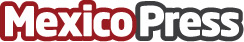 Tratar dolor de rodillas evita futuras complicaciones: Dr. ManriqueUno de los dolores más molestos que se presenta es el de las rodillas, ese que limita de desempeñar nuestra actividad cotidiana con normalidad y que puede molestar aún estando sentados o acostados. Y aunque es muy común, son pocas las personas que deciden consultarlo con un médico y, por el contrario, prefieren adaptar su estilo de vida a uno que les permita sobrellevar la molestiaDatos de contacto:Alma Cruz8120929666Nota de prensa publicada en: https://www.mexicopress.com.mx/tratar-dolor-de-rodillas-evita-futuras Categorías: Nacional Medicina Sociedad http://www.mexicopress.com.mx